MIMOČÍTANKOVÁ ČETBA               6. – 7. ročník
V průběhu školního roku si žák vybere z nabídky knih nebo dle vlastního výběru nejméně 4 tituly. Součástí hodnocení z českého jazyka bude prezentace přečtených knih.


Pověst, mýtus a legenda aneb trocha historie Alena JEŽKOVÁ: Staré pověsti české a moravské (moderní adaptace nejstarších českých mýtů a legend) Alena JEŽKOVÁ: Příběhy českých knížat a králů (příběhy velkých osobností českých dějin) Alois JIRÁSEK: Staré pověsti české Vladimír HULPACH: Báje a pověsti z Čech a Moravy Eduard PETIŠKA: Staré řecké báje a pověsti          Ivan OLBRACHT: Ze starých letopisů Eduard ŠTORCH: Lovci mamutů, Osada Havranů Oldřich SIROVÁTKA: Na Veveří devět věží, Brněnské kolo a drak (dys) Martina DRIJVEROVÁ: České dějiny očima psa (dys) ADLA, ČERNÝ, KALOUSEK: Obrázky z českých dějin a pověstí (dys) ČERNÝ, VEIS, ŠALAMOUNOVÁ: Obrázky z československých dějin (dys) Hana DOSKOČILOVÁ: Když velcí byli kluci (originální vyprávění o dětství známých vědců a umělců) Leo PAVLÁT: Osm světel (převyprávění tradičních židovských příběhů a bajek) 

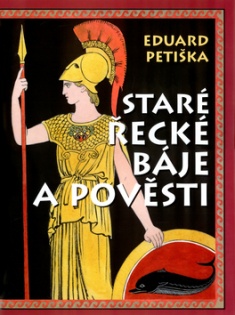 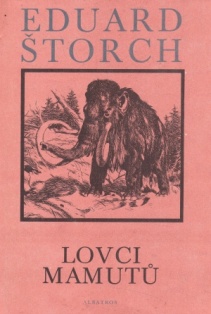 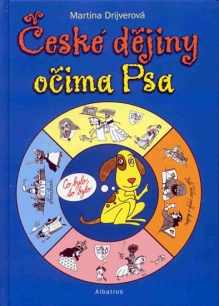 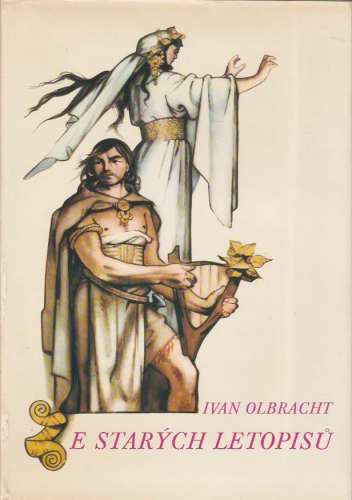 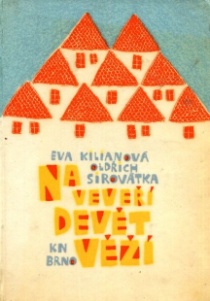 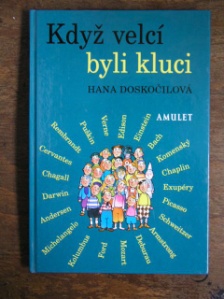 Pohádky Božena NĚMCOVÁ: Národní báchorky a pověsti (7 svazků)Karel Jaromír ERBEN, Božena NĚMCOVÁ: České pohádky Kamil BEDNÁŘ: Arabské pohádky z Tisíce a jedné noci František HRUBÍN: Pohádky tisíce a jedné noci, Kráska a zvíře H. Ch. ANDERSEN: Pohádky Hana DOSKOČILOVÁ: O Mamě Romě a romském pámbíčkovi Jan WERICH: Fimfárum Dračí král - Vietnamské pohádky (přel. P. Müllerová) Antoine de SAINT-EXUPÉRY: Malý princ Oscar WILDE: Šťastný princ 
Fantasy J. K. ROWLINGOVÁ: Harry Potter a Kámen mudrců, Harry Potter a Tajemná komnata  Harry Potter a Vězeň z Azkabanu, Harry Potter a Ohnivý pohár Eoin COLFER: Artemis Fowl (7 dílů) J. R. R. TOLKIEN: Hobit aneb cesta tam a zase zpátky Timothée de FOMBELLE: Tobiáš Lolness Alan GARNER: Čarovný kámen Brisingamenu Martin BOOTH: Alchymistův syn, Zloděj duší (pro čtenáře od 9 let) William KOTZWINKLE: E. T. Mimozemšťan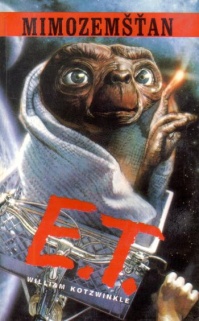 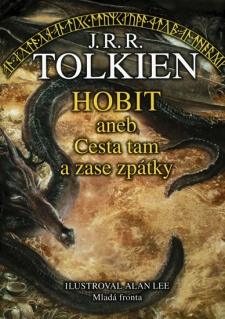 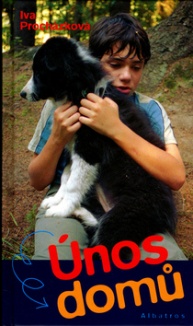 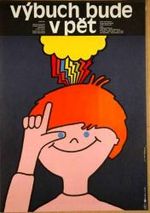 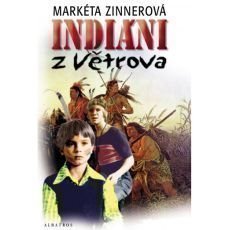 Příběhová próza s dětským hrdinouKatherine PATERSONOVÁ: Most do země Terabithia Iva PROCHÁZKOVÁ: Únos domů Vojtěch STEKLAČ: Pekelná třída řádí, Dáda a spol. Mark TWAIN: Dobrodružství Toma Sawyera, Dobrodružství Huckleberryho Finna Markéta ZINNEROVÁ: Indiáni z Větrova Alena VOSTRÁ: Výbuch bude v šest, Všema čtyřma očima Věra PLÍVOVÁ ŠIMKOVÁ: Nefňukej, veverko!, Lišáci, Myšáci a Šibeničák Jana KNITLOVÁ: Krakonoš a lyžníci, Bota jménem Melichar Eliška HORELOVÁ: Štěstí má jméno Jonáš Ann Dee ELLISOVÁ: Tohle jsem udělal (příběh šikanovaného kluka) Jaroslav FOGLAR: Rychlé šípy H. E. BEECHER-STOWEOVÁ: Chaloupka strýčka Toma Thomas BREZINA: Totálně ulítlé prázdniny René GOSCINY, Jean-Jacques SEMPÉ: Mikuláš a jeho přátelé Karel POLÁČEK: Bylo nás pět 

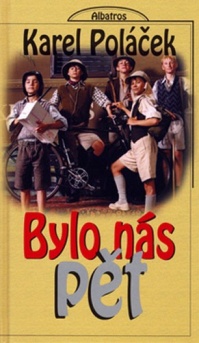 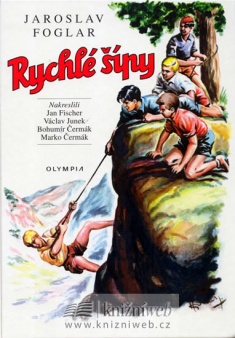 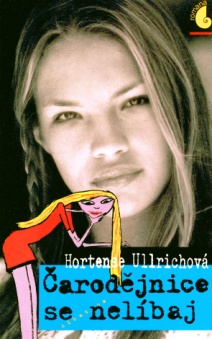 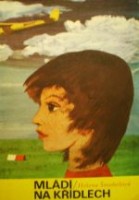 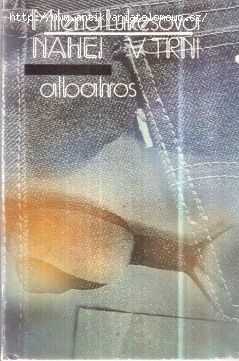 
Próza s dívčí hrdinkou aneb nejen pro zamilovanéMartina DRIJVEROVÁ: Anna za dveřmi, Už neposlouchám za dveřmi Iva HERCÍKOVÁ: Andersenka, Nataša Stanislav RUDOLF: Metráček, Kopretiny pro zámeckou paní Christine NÖSTLINGEROVÁ: Markétka Helena ŠMAHELOVÁ: Mládí na křídlech Hortense ULLRICHOVÁ: Čarodějnice se nelíbaj (1. díl), Kdo se líbá naposled (5. díl) Karen McCOMBIE: Alice a Dóóóst dobrej stresík, Alice a Dóóóst dobrý šoky Ivona BŘEZINOVÁ: Pomeranče v podprsence (pro kluky) Iva PROCHÁZKOVÁ: Uzly a pomeranče (pro kluky) 
Poezie aneb básničky Zdeněk SVĚRÁK: jakákoliv sbírka básní/písní Milena LUKEŠOVÁ: Nahej v trní, Big beat a aritmetika aneb kostkovaný ideály Jan NERUDA: Balady a romance Karel Jaromír ERBEN: Kytice Petr BEZRUČ: Slezské písně Jaroslav SEIFERT: Maminka, Chlapec a hvězdy Jan SKÁCEL: A znovu láska Jiří ŽÁČEK: 99 dědečků a 1 babička Edward LEAR: Velká kniha nesmyslů Michal ČERNÍK: Neplašte nám švestky Jiří ŽÁČEK: Aprílová škola Marek EBEN a další: Brnkání na duši 



Dobrodružná literatura nejen pro kluky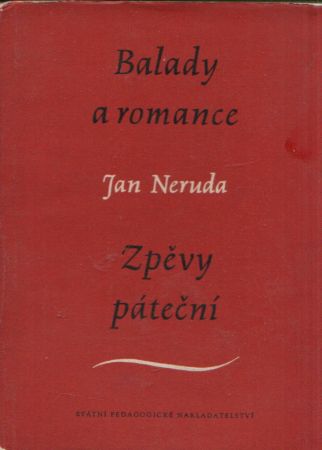 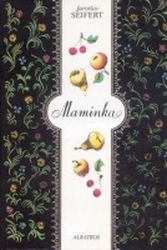 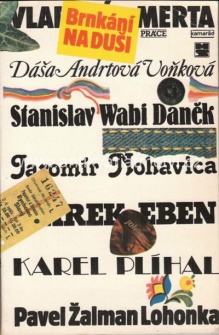 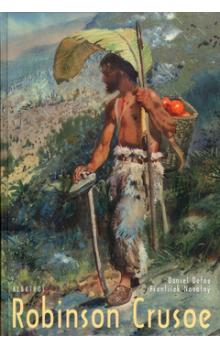 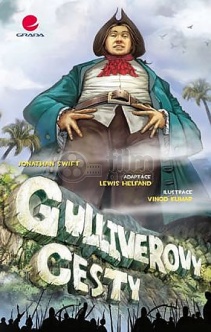 Oldřich RŮŽIČKA: Tajemství slavkovského pokladu Miloslav ŠVANDRLÍK: Žáci Kopyto a Mňouk opět zasahují (nebo jiná kniha) Radovan KRÁTKÝ: Dobrodruzi pěti moří Torill Thorstad HAUGER: V zajetí Vikingů (historický román, pro čtenáře od 10 let) Daniel DEFOE (Pleva J. V.): Robinson Crusoe Karel MAY: Vinnetou, Poklad na Stříbrném jezeře Jonathan SWIFT: Gulliverovy cesty Brian SELZNICK: Velký objev Huga Cabreta Farley MOWAT: Vlci Eric KNIGHT: Lassie se vrací Jules VERNE: Tajuplný ostrov Michelle PAVEROVÁ: Bratr vlk, Toulavý duch, Pojídač duší, Vyhnanec klanůFrantišek BĚHOUNEK: Trosečníci na ledové kře Jaroslav FOGLAR: Hoši od Bobří řeky Walter SCOTT: Ivanhoe 

Alexandre DUMAS: Tři mušketýři 

Literatura s přírodovědnou tematikouGerald DURRELL: Tři jízdenky do dobrodružství, Schůzky se zvířaty Ota PAVEL: Jak jsem potkal ryby (i další autorova díla) Jaromír TOMEČEK: Lovy beze zbraní 

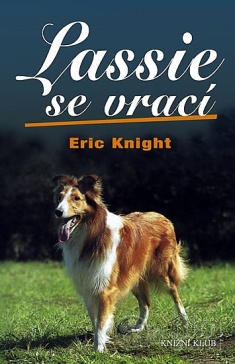 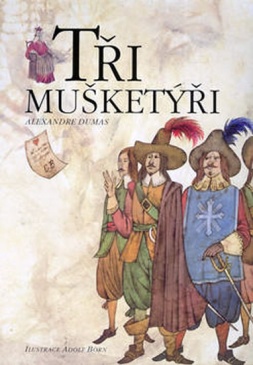 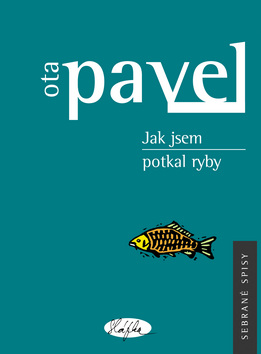 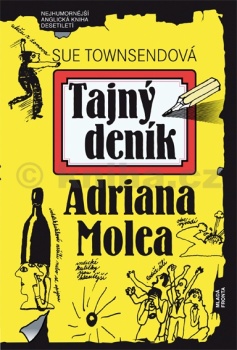 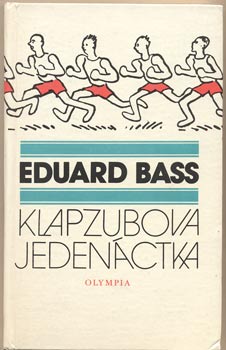 Detektivky Karel ČAPEK: Povídky z jedné a druhé kapsy Rudolf ČECHURA: Čítanka pro začínající detektivy (dys) Vlastimil VONDRUŠKA: Fiorella a Bratrstvo křišťálu (+ další díly) Jennifer ALLISONOVÁ: Pátračka Gilda Astrid LINDGRENOVÁ: Kalle Blomkvist zasahuje (+ další díly) Vojtěch STEKLAČ: Dvojčata v akci (různé díly) 

Deníky, cestopisy a jiné Anders JACOBSON: Bertův supertajný deník Sue TOWNSENDOVÁ: Tajný deník Adriana Molea James FUERST: Max Petr SÍS: Tibet - Tajemství červené krabičky
Humor aneb legrace Emanuel FRYNTA: Moudří blázni Eduard BASS: Klapzubova jedenáctka František NEPIL: Srpen s bejbinkou Jiří KAHOUN: Školník Kulda je jednička Jiří KAHOUN: Zevlouni 

Ivan KRAUS: Má rodina a jiná zemětřesení 
